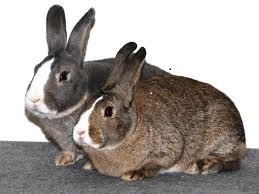                                              ZÁPISNICA                   z výročnej členskej schôdze klubu chovateľov Liptovského Lyska                                       konanej dňa 18.10.2015 v Partizánskej Ľupči.Program schôdze :zahájenieschválenie programukontrola uznesenia za rok 2015správa o činnosti za rok 2015 a plánu činnosti klubu na ďalšie obdobieprijatie nového členaspráva o hospodárení za rok 2015registrácia králikov za rok 2015návrh na zmenu hmotnosti králikov LL v poz.1diskusia – rôzne, každý prítomný člen môže predniesť svoj návrh na činnosť klubuvyhodnotenie  II. Klubovej výstavy a odovzdanie cienschválenie uznesenia a plánu činnosti klubuzáver – vykoná predseda klubuPrítomní:           13    členovNeprítomní:         6   členov   ospravedlnení  telefonicky                               UZNESENIE č. 2015/1                             z riadnej členskej schôdze klubu Liptovského Lyska A/ Schvaľuje:Program členskej schôdzeNávrh činnosi klubu na ďalšie obdobieZmenu hmotnosti králikov LLPrijatie nového člena p. Roberta MrvišaB/ Ukladá:Výboru klubu LL spracovať a odoslať na králikársku komisiu nové bodové hodnotenie hmotnosti králikov LL pre všetky farebné rázy v pozícii 1.Výboru klubu zabezpečiť dátum a miesto konania klubovej výstavy na rok 2016C/ Záver:              Uznesenie bolo jednohlasne schválenéZapísal:  Ivan Laco    Hodnotiaca správa klubu chovateľov králikov LL za rok 2015Vážení priatelia,       Som rád, že sme sa po roku zišli a že sa nám podarilo zorganizovať túto našu druhú špeciálnu výstavu. Je to iná výstava ako tie dve predošlé. Myslím nultú v Likavke a prvú v Jamníku.  Iná je samozrejme preto, že sa komá len jeden deňa to dnes.Hlavné výhody tejto výstavy sú:  Naše zvieratá čo sú tu na výstavetrpia minimálne. Pre každého kto vystavuje sú aj minimálne náklady na prepravu zvierat. Ďalej je to aj úspora času pre každého z nás.Vedenie klubu týmto  znížilo poplatky pri organizovaní jednodňovej výstavy.Dá sa rýchlo vyriešiť problém, ak nejaký  vznikne počas tejto výstavy. Myslím medzi  chovateľom-vystavovateľom a posudzovateľom a to hneď po posúdení zvierat. Máme tu jedinečnú možnosť  výmeny chovného  materiálu, predaj a nákup chovných zvierat. Pre mnohých je tu možnosť  získať aj iné potrebné informácie okolo chovu.  Predpokladáme,že toto bolo správne rozhodnutie výboru, ktoré sa osvedčí aj do budúcnosti.      Čo sa týka samotnej činnosti nášho klubu, mali by sme sa naďalej, ako doterz získavať nových členov u ktorých je predpoklad, že budú prínosom pre klub. Ak chceme skvalitniť naše chovy králikov a vyhnúť sa užšej , alebo vzdialenejšej príbuzenskej plemenitbe, tak treba začať robiť regeneračné chovy. Mláďatá z týchto chovov registrovať u klubového registrátora. Obraciam sa na Vás členov, vystavujte králiky LL kde sa Vám dá, podľa svojích možností. Tak sa dostanú do širšej verejnosti. Nebojte sa napísať aj článok či už do regionálnych novín v mieste trvalého bydliska, alebo chovateľských časopisov.Pri predaji chovných králikov hlavne nečlenom klubu, snažte sa ich správne usmerniť, ako majú postupovať  pri výbere chovného materiálu v súlade s platným štandardom.Teraz stručne zhodnotím prijaté úlohy, ktoré sme si odsúhlasili vlani. Splnili sme okrem bodu všetky k spokojnosti členov a na prospech klubu. Vypracovali sme návrh typizačných kódov klubu, no neuviedli sme ich do praxe.Prečo? Musí sa najprv rozšíriť naša členská základňa a hlavne počet  chovných a výstavných zvierat. Zatial na to jednoducho nemáme.        Na záver môjho príhovoru Vám všetkýmďakujem za účasť na tejto schôdzi a najviac poďakovania patrí tým, ktorí svoje zvieratá aj vystavujú. ˇUspešným chovateľom, ktorý za svoje zvieratá získali ocenenia úprimne gratulujem.Do budúcnosti prajem všetkým pevné zdravie, pohou v rodinnom živote a veľa úspechov v chove.V Partizánskej Ľupči  18.10.2015                                        Jozef Červeň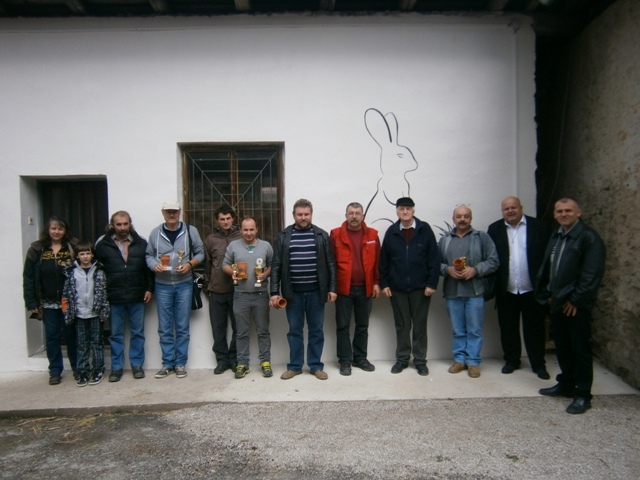 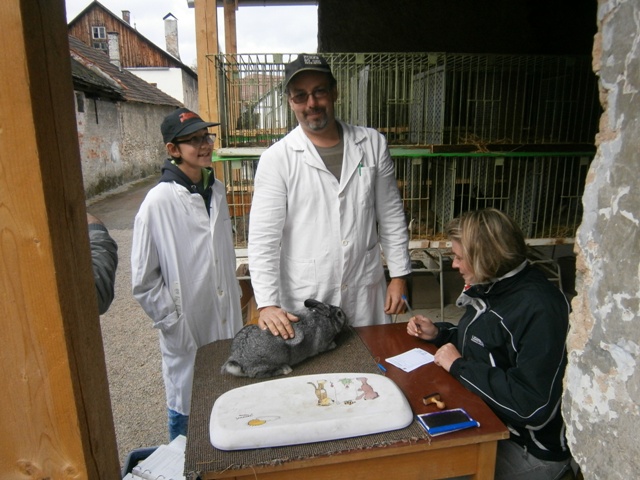 II.Výstava klubu Liptovského Lyska Partizánska Ľupča 2015Bodové hodnotenieč.k.      farebný ráz       poh.        body       ocenenie        chovateľSprava o registrácii v klube LL k 30.11.2015Klubovým registrátorom bolo zaregistrovalo 48 králikovLL divosfarbeny     29 ksLL  modrodivy           3 ksLL čierny                 16  ksČerveň Jozef         14 ksAnton Slebodník    7 ks Jaroslav Kopač      12 ksJan Šiculiak               9ksPeter Chlebko          2 ksMichal Stotka           4 ksVyskumny chov     LL činčilový  Anton Slebodník  143  ks LL modrý      Ivan Laco                  26 ksV Levoči  30.11.2015    1.divokosfarbený1,095,0ČcKopáč Jaroslav    2.1,094,0Kopáč Jaroslav    3.1,094,0Kopáč Jaroslav    4.1,094,5Šiculiak Ján    5.1,094,5Šiculiak Ján    6.1,094,5Šiculiak Ján    7.0,195,0ČcŠiculiak Ján    8.0,1VČerveň Jozef    9.0,195,0VvČerveň Jozef  10.0,194,0Červeň Jozef  11.0,194,5Červeň Jozef  12.1,094,0ČcBystriansky Blažej  13.čierny1,095,5VvKopáč Jaroslav  14.1,094,5Kopáč Jaroslav  15.0,194,0Kopáč Jaroslav  16.0,195,0Kopáč Jaroslav  17.1,0VChlepko Peter  18.0,1VChlepko Peter  19.1,095,0Červeň Jozef  20.0,194,0Červeň Jozef  21.0,1VČerveň Jozef  22.0,194,0Červeň Jozef  23.1,094,5Slebodník Antón  24.1,094,5Slebodník Antón  25.1,093,5Slebodník Antón  26.1,0VSlebodník Antón  27.0,1VSlebodník Antón  28.0,1VSlebodník Antón  29.divomodrý1,0VKopáč Jaroslav  30.1,093,0Šiculiak Ján  31.1,095,5ČcČerveň Jozef  32.železitý1,093,5Červeň Jozef  33.0,193,0Bystriansky Blažej  34.modrý1,095,5ČcLaco Ivan  35.1,094,5Laco Ivan  36.1,094,0Laco Ivan  37.1,095,0Laco Ivan  38.0,194,0Laco Ivan  39.0,194,0Laco Ivan  40.0,194,0Laco Ivan  41.0,194,0Laco Ivan  42.činčilový1,094,0Slebodník Antón  43.1,094,0Slebodník Antón  44.1,095,5ČcSlebodník Antón  45.1,095,5Slebodník Antón  46.1,094,5Slebodník Antón  47.1,094,0Slebodník Antón  48.0,195,0Slebodník Antón  49.0,195,0Slebodník Antón